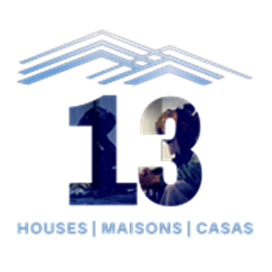 Anexo 3  RELATÓRIO FINAL – Projeto 13 CasasDeverá ser apresentado ao CNB na conclusão dos trabalhos do projeto, informando seu andamento e funcionamento. Entrega e Inauguração: Ao finalizar o empreendimento foi  afixada um pequena placa com o símbolo/ícone do “Projeto 13 Casas” ? Foi realizado algum momento/cerimônia de inauguração com os beneficiários e equipes envolvidas no projeto? Fez registro fotográfico?Faça uma breve avaliação, destacando as questões positivas e negativas enfrentadas na realização do projeto.– PARECERES**Neste item serão colhidas as aprovações dos Conselhos hierarquicamente superiores. Importante que todos escalões tomem conhecimento do andamento do projeto na íntegra, pois são corresponsáveis.– Parecer do Conselho Particular– Parecer do Conselho Central– Parecer do Conselho MetropolitanoNOME DO PROJETO:NOME DA UNIDADE BENEFICIADA:EMAIL (S):TELEFONES:C. METROPOLITANO:DATA DO RECEBIMENTO DOS RECURSOS NA UNIDADE:DATA DO RECEBIMENTO DOS RECURSOS NA UNIDADE:VALOR RECEBIDO DO CNB:VALOR RECEBIDO DO CNB:R$R$R$PADRINHO:TELEFONE DO PADRINHO:EMAIL DO PADRINHO:EMAIL DO PADRINHO:RELATÓRIO DA VISITA/ACOMPANHAMENTORELATÓRIO DA VISITA/ACOMPANHAMENTORELATÓRIO DA VISITA/ACOMPANHAMENTORELATÓRIO DA VISITA/ACOMPANHAMENTORELATÓRIO DA VISITA/ACOMPANHAMENTOFoi elaborado Relatório inicial e entregue ao Conselho Metropolitano? No Relatório foram anexados todos os comprovantes de pagamentos e recebimentos?Foi elaborado Relatório inicial e entregue ao Conselho Metropolitano? No Relatório foram anexados todos os comprovantes de pagamentos e recebimentos?Foi elaborado Relatório inicial e entregue ao Conselho Metropolitano? No Relatório foram anexados todos os comprovantes de pagamentos e recebimentos?Foi elaborado Relatório inicial e entregue ao Conselho Metropolitano? No Relatório foram anexados todos os comprovantes de pagamentos e recebimentos?SIM	NÃOJUSTIFICATIVA (CASO NECESSÁRIO)A data de início do projeto corresponde ao que foi proposto? Caso a resposta seja negativa, justifique o motivo pelo qual o início do projeto teve que ser adiado.A data de início do projeto corresponde ao que foi proposto? Caso a resposta seja negativa, justifique o motivo pelo qual o início do projeto teve que ser adiado.A data de início do projeto corresponde ao que foi proposto? Caso a resposta seja negativa, justifique o motivo pelo qual o início do projeto teve que ser adiado.A data de início do projeto corresponde ao que foi proposto? Caso a resposta seja negativa, justifique o motivo pelo qual o início do projeto teve que ser adiado.SIM	NÃOJUSTIFICATIVA (CASO NECESSÁRIO)Os recursos solicitados ao Conselho Nacional foram totalmente liberados? E as outras fontes de recursos previstas foram alocadas ao projeto? Todos os recursos foram aplicados conforme cronograma?Os recursos solicitados ao Conselho Nacional foram totalmente liberados? E as outras fontes de recursos previstas foram alocadas ao projeto? Todos os recursos foram aplicados conforme cronograma?Os recursos solicitados ao Conselho Nacional foram totalmente liberados? E as outras fontes de recursos previstas foram alocadas ao projeto? Todos os recursos foram aplicados conforme cronograma?Os recursos solicitados ao Conselho Nacional foram totalmente liberados? E as outras fontes de recursos previstas foram alocadas ao projeto? Todos os recursos foram aplicados conforme cronograma?SIM	NÃOJUSTIFICATIVA (CASO NECESSÁRIO)JUSTIFICATIVA (CASO NECESSÁRIO)JUSTIFICATIVA (CASO NECESSÁRIO)O público-alvo do projeto foi atendido de forma efetiva? Quais as contribuições que o projeto trouxe ao público alvo?O público-alvo do projeto foi atendido de forma efetiva? Quais as contribuições que o projeto trouxe ao público alvo?O público-alvo do projeto foi atendido de forma efetiva? Quais as contribuições que o projeto trouxe ao público alvo?O público-alvo do projeto foi atendido de forma efetiva? Quais as contribuições que o projeto trouxe ao público alvo?SIM	NÃOJUSTIFICATIVA (CASO NECESSÁRIO)JUSTIFICATIVA (CASO NECESSÁRIO)JUSTIFICATIVA (CASO NECESSÁRIO)O projeto já alcançou os resultados esperados, como previstos? Os beneficiários já foram promovidos? Ou quando espera que isso aconteça? Explique e Justifique.O projeto já alcançou os resultados esperados, como previstos? Os beneficiários já foram promovidos? Ou quando espera que isso aconteça? Explique e Justifique.O projeto já alcançou os resultados esperados, como previstos? Os beneficiários já foram promovidos? Ou quando espera que isso aconteça? Explique e Justifique.O projeto já alcançou os resultados esperados, como previstos? Os beneficiários já foram promovidos? Ou quando espera que isso aconteça? Explique e Justifique.SIM                NÃOJUSTIFICATIVA:JUSTIFICATIVA:JUSTIFICATIVA: